Faculdade de Direito – USP 2017 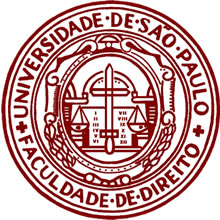 Departamento de Filosofia e Teoria do DireitoDisciplina: DFD0413 - Ética ProfissionalProf. Dr. Ronaldo Porto Macedo Jr.Horários: Quinta-feira, 9h15hs – 11:00hs (1a. Parte);Quinta-feira, 11h15hs -12h50hs (2a. Parte)Locais: 1ª Parte – Miguel Reale; 2ª Parte -  Sala 4 (2º andar), Sala 1 do Térreo, Sala 304IMonitores PAE: Daniel Murata, Carla Bevilacqua, Eric Piccelli, Beatriz Camões, Jacqueline Abreu, Pablo LagoContatos de email:Daniel Murata: danielpmurata@gmail.comCarla Bevilacqua: carla_henriete@hotmail.comEric Piccelli: piccelli@gmail.comBeatriz Camões: biamcamoes@gmail.comJacqueline Abreu: jacqueabreu@gmail.comPablo Lago: pabloa.lago@gmail.comLuana Li: luana.li@usp.brSala de Aula Expositiva (9h15-11h15): Sala Miguel RealeSalas de Seminário (11h15-12h50):Sala 4 do 2º Andar (Eric Piccelli, Carla Bevilacqua e Pablo Lago)Beatriz Terrim, Bruno Lescher Facciolla, Camila Manfredini de Abreu, Carlos Alberto Kumpel Imbriani, Cassiano dos Santos Dourado de Toledo Ribas, Cristiano de Andrade Leite, Douglas Vera Correia, Gustavo Koiti Sugawara, Clelia Rodrigues das Chagas, Tamiris Pinheiro de Lima, Tiago Correa, Vinicius Alvarenga e Veiga, Vitor Vitorello de Freitas Mariano da Silva, Abraão Lucas Pacheco HercheuiSala 304i no prédio anexo (Daniel Murata, Beatriz Camões e Jacqueline Abreu)Heloisa Bianquini Araujo, Henrique Maciel Boulos, Irene Jacomini Bonetti, João Pedro Ribeiro de Barros Vidal, Jose Armando Vinagre Delarovere, Paula Pedigoni Ponce, Sofia Saad Gonçalves, Tally Smitas, Jefferson Leão Pires, Fabio José Wisnieski da Silva, Felipe Martinez Santos, Leticia Carvalho Silva, maisa mirelle dourado guarirobaEstrutura das atividades:Aulas Expositivas conduzidas pelo professor;Seminários semanais com entrega de handout escrito (há um modelo disponível no moodle) para a classe. Os alunos devem se preparar para uma breve apresentação (12 minutos) do texto, na qual devem apresentar sucintamente sua estrutura. Após a apresentação, segue-se o debate conduzido pelos monitores. NÃO ESQUECER DE ENVIAR O HANDOUT PARA O EMAIL DOS MONITORES RESPONSÁVEIS ATÉ MEIA NOITE DO DIA ANTERIOR.Avaliação: 2 pontos de apresentação de seminário, 2 pontos de presença e participação e 6 pontos de prova final.Link do Moodle: https://edisciplinas.usp.br/course/view.php?id=51501Dúvidas sobre o Moodle ou atividades: danielpmurata@gmail.com e luana.li@usp.br 